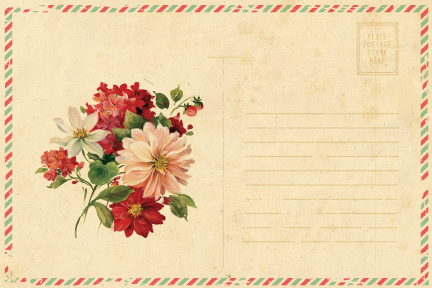 [Logo][Logo]From:From: